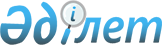 О внесении изменений в решение Созакского районного маслихата от 27 декабря 2018 года № 216 "О бюджете сельских округов и поселков на 2019-2021 годы"
					
			С истёкшим сроком
			
			
		
					Решение Созакского районного маслихата Туркестанской области от 4 декабря 2019 года № 281. Зарегистрировано Департаментом юстиции Туркестанской области 6 декабря 2019 года № 5288. Прекращено действие в связи с истечением срока
      В соответствии с пунктом 2 статьи 9-1, пунктом 4 статьи 106 и с пунктом 4 статьи 109-1 Бюджетного кодекса Республики Казахстан от 4 декабря 2008 года, подпунктом 1) пункта 1 статьи 6 Закона Республики Казахстан от 23 января 2001 года "О местном государственном управлении и самоуправлении в Республике Казахстан" и решением Созакского районного маслихата от 15 ноября 2019 года за № 271 "О внесении изменений в решение Созакского районного маслихата от 21 декабря 2018 года № 206 "О районном бюджете на 2019-2021 годы", зарегистрировано в Реестре государственной регистрации нормативных правовых актов за № 5256 Созакский районный маслихат РЕШИЛ:
      1. Внести в решение Созакского районного маслихата от 27 декабря 2018 года № 216 "О бюджете сельских округов и поселков на 2019-2021 годы" (зарегистрировано в Реестре государственной регистрации нормативных правовых актов за № 4877, опубликовано 23 января 2019 года в газете "Созақ үні" и в эталонном контрольном банке нормативных правовых актов Республики Казахстан в электронном виде 22 января 2019 года) следующие изменения:
      пункт 1 изложить в следующей редакции: 
      "1. Утвердить бюджет сельского округа Жартытобе на 2019-2021 годы согласно приложению 1 соответственно, в том числе на 2019 год в следующих объемах:
      1) доходы – 99 668 тысяч тенге:
      налоговые поступления – 3 960 тысяч тенге;
      неналоговые поступления – 1 552 тысяч тенге;
      поступления от продажи основного капитала – 0;
      поступления трансфертов – 94 156 тысяч тенге;
      2) затраты – 100 549 тысяч тенге;
      3) чистое бюджетное кредитование – 0:
      бюджетные кредиты – 0;
      погашение бюджетных кредитов – 0;
      4) сальдо по операциям с финансовыми активами – 0:
      приобретение финансовых активов – 0;
      поступления от продажи финансовых активов государства – 0;
      5) дефицит (профицит) бюджета – -881 тысяч тенге;
      6) финансирование дефицита (использование профицита) бюджета – 881 тысяч тенге;
      поступление займов – 0;
      погашение займов – 0;
      используемые остатки бюджетных средств – 881 тысяч тенге.".
      пункт 3 изложить в следующей редакции:
      "3. Утвердить бюджет сельского округа Жуантобе на 2019-2021 годы согласно приложению 2 соответственно, в том числе на 2019 год в следующих объемах:
      1) доходы – 72 346 тысяч тенге:
      налоговые поступления – 3 539 тысяч тенге;
      неналоговые поступлениям – 0;
      поступления от продажи основного капитала –0;
      поступления трансфертов – 68 807 тысяч тенге;
      2) затраты – 73 572 тысяч тенге;
      3) чистое бюджетное кредитование – 0:
      бюджетные кредиты – 0;
      погашение бюджетных кредитов – 0;
      4) сальдо по операциям с финансовыми активами – 0:
      приобретение финансовых активов – 0;
      поступления от продажи финансовых активов государства – 0;
      5) дефицит (профицит) бюджета – -1 226 тысяч тенге;
      6) финансирование дефицита (использование профицита) бюджета – 1226 тысяч тенге;
      поступление займов – 0;
      погашение займов – 0;
      используемые остатки бюджетных средств – 1 226 тысяч тенге.".
      пункт 7 изложить в следующей редакции: 
      "7. Утвердить бюджет сельского округа Каратау на 2019-2021 годы согласно приложению 3 соответственно, в том числе на 2019 год в следующих объемах:
      1) доходы – 68 650 тысяч тенге:
      налоговые поступления – 11 907 тысяч тенге;
      неналоговые поступления – 16 тысяч тенге;
      поступления от продажи основного капитала – 0;
      поступления трансфертов – 56 727 тысяч тенге;
      2) затраты – 69 540 тысяч тенге;
      3) чистое бюджетное кредитование – 0:
      бюджетные кредиты – 0;
      погашение бюджетных кредитов – 0;
      4) сальдо по операциям с финансовыми активами – 0:
      приобретение финансовых активов – 0;
      поступления от продажи финансовых активов государства – 0;
      5) дефицит (профицит) бюджета – - 890 тысяч тенге;
      6) финансирование дефицита (использование профицита) бюджета – 890 тысяч тенге;
      поступление займов – 0;
      погашение займов – 0;
      используемые остатки бюджетных средств – 890 тысяч тенге.".
      пункт 9 изложить в следующей редакции: 
      "9. Утвердить бюджет сельского округа Кумкент на 2019-2021 годы согласно приложению 4 соответственно, в том числе на 2019 год в следующих объемах:
      1) доходы – 102 187 тысяч тенге:
      налоговые поступления – 3 568 тысяч тенге;
      неналоговые поступления – 200 тысяч тенге;
      поступления от продажи основного капитала – 0;
      поступления трансфертов – 98 419 тысяч тенге;
      2) затраты – 102 774 тысяч тенге;
      3) чистое бюджетное кредитование – 0:
      бюджетные кредиты – 0;
      погашение бюджетных кредитов – 0;
      4) сальдо по операциям с финансовыми активами – 0:
      приобретение финансовых активов – 0;
      поступления от продажи финансовых активов государства – 0;
      5) дефицит (профицит) бюджета – - 587 тысяч тенге;
      6) финансирование дефицита (использование профицита) бюджета – 587 тысяч тенге;
      поступление займов – 0;
      погашение займов – 0;
      используемые остатки бюджетных средств – 587 тысяч тенге.".
      пункт 11 изложить в следующей редакции: 
      "11. Утвердить бюджет сельского округа Созак на 2019-2021 годы согласно приложению 5 соответственно, в том числе на 2019 год в следующих объемах:
      1) доходы – 178 464 тысяч тенге:
      налоговые поступления – 18 732 тысяч тенге;
      неналоговые поступления – 3 315 тысяч тенге;
      поступления от продажи основного капитала – 0;
      поступления трансфертов – 156 417 тысяч тенге;
      2) затраты – 179 864 тысяч тенге;
      3) чистое бюджетное кредитование – 0:
      бюджетные кредиты – 0;
      погашение бюджетных кредитов – 0;
      4) сальдо по операциям с финансовыми активами – 0:
      приобретение финансовых активов – 0;
      поступления от продажи финансовых активов государства – 0;
      5) дефицит (профицит) бюджета – - 1 400 тысяч тенге;
      6) финансирование дефицита (использование профицита) бюджета – 1 400 тысяч тенге;
      поступление займов – 0;
      погашение займов – 0;
      используемые остатки бюджетных средств – 1 400 тысяч тенге.".
      пункт 13 изложить в следующей редакции: 
      "13. Утвердить бюджет сельского округа Сызган на 2019-2021 годы согласно приложению 6 соответственно, в том числе на 2019 год в следующих объемах:
      1) доходы – 61 442 тысяч тенге:
      налоговые поступления – 4 164 тысяч тенге;
      неналоговые поступления – 217 тысяч тенге;
      поступления от продажи основного капитала – 0;
      поступления трансфертов – 57 061 тысяч тенге;
      2) затраты – 62 402 тысяч тенге;
      3) чистое бюджетное кредитование – 0:
      бюджетные кредиты – 0;
      погашение бюджетных кредитов – 0;
      4) сальдо по операциям с финансовыми активами – 0:
      приобретение финансовых активов – 0;
      поступления от продажи финансовых активов государства – 0;
      5) дефицит (профицит) бюджета – - 960 тысяч тенге;
      6) финансирование дефицита (использование профицита) бюджета – 960 тысяч тенге;
      поступление займов – 0;
      погашение займов – 0;
      используемые остатки бюджетных средств – 960 тысяч тенге.".
      пункт 15 изложить в следующей редакции: 
      "15. Утвердить бюджет сельского округа Шолаккорган на 2019-2021 годы согласно приложению 7 соответственно, в том числе на 2019 год в следующих объемах:
      1) доходы – 410 982 тысяч тенге:
      налоговые поступления – 58 487 тысяч тенге;
      неналоговые поступления – 3 456 тысяч тенге;
      поступления от продажи основного капитала – 0;
      поступления трансфертов – 349 039 тысяч тенге;
      2) затраты – 413 389 тысяч тенге;
      3) чистое бюджетное кредитование – 0:
      бюджетные кредиты – 0;
      погашение бюджетных кредитов – 0;
      4) сальдо по операциям с финансовыми активами – 0:
      приобретение финансовых активов – 0;
      поступления от продажи финансовых активов государства – 0;
      5) дефицит (профицит) бюджета – -2 407 тысяч тенге;
      6) финансирование дефицита (использование профицита) бюджета –2 407 тысяч тенге;
      поступление займов – 0;
      погашение займов – 0;
      используемые остатки бюджетных средств – 2 407 тысяч тенге.".
      пункт 17 изложить в следующей редакции: 
      "17. Утвердить бюджет поселка Кыземшек на 2019-2021 годы согласно приложению 8 соответственно, в том числе на 2019 год в следующих объемах:
      1) доходы – 185 821 тысяч тенге:
      налоговые поступления – 25 126 тысяч тенге;
      неналоговые поступления – 1 391 тысяч тенге;
      поступления от продажи основного капитала – 0;
      поступления трансфертов – 159 304 тысяч тенге;
      2) затраты – 186 601 тысяч тенге;
      3) чистое бюджетное кредитование – 0:
      бюджетные кредиты – 0;
      погашение бюджетных кредитов – 0;
      4) сальдо по операциям с финансовыми активами – 0:
      приобретение финансовых активов – 0;
      поступления от продажи финансовых активов государства – 0;
      5) дефицит (профицит) бюджета – -780 тысяч тенге;
      6) финансирование дефицита (использование профицита) бюджета –780 тысяч тенге;
      поступление займов – 0;
      погашение займов – 0;
      используемые остатки бюджетных средств –780 тысяч тенге.".
      пункт 19 изложить в следующей редакции: 
      "19. Утвердить бюджет поселка Таукент на 2019-2021 годы согласно приложению 9 соответственно, в том числе на 2019 год в следующих объемах:
      1) доходы – 334 740 тысяч тенге:
      налоговые поступления – 44 616 тысяч тенге;
      неналоговые поступления – 1 050 тысяч тенге;
      поступления от продажи основного капитала – 0;
      поступления трансфертов – 289 074 тысяч тенге;
      2) затраты – 338 598 тысяч тенге;
      3) чистое бюджетное кредитование – 0:
      бюджетные кредиты – 0;
      погашение бюджетных кредитов – 0;
      4) сальдо по операциям с финансовыми активами – 0:
      приобретение финансовых активов – 0;
      поступления от продажи финансовых активов государства – 0;
      5) дефицит (профицит) бюджета – -3 858 тысяч тенге;
      6) финансирование дефицита (использование профицита) бюджета –3 858 тысяч тенге;
      поступление займов – 0;
      погашение займов –0;
      используемые остатки бюджетных средств – 3 858 тысяч тенге.".
      приложения 1, 4, 10, 13, 16, 19, 22, 25 и 28 указанному решению изложить в новой редакции согласно приложениям 1, 2, 3, 4, 5, 6, 7, 8 и 9 настоящему решению.
      2. Государственному учреждению "Аппарат Созакского районного маслихата" в порядке, установленном законодательством Республики Казахстан, обеспечить:
      1) государственную регистрацию настоящего решения в Республиканском государственном учреждении "Департамент юстиции Туркестанской области Министерства юстиции Республики Казахстан";
      2) размещение настоящего решения на интернет-ресурсе Созакского районного маслихата после его официального опубликования.
      3. Настоящее решение вводится в действие с 1 января 2019 года. Бюджет сельского округа Жартытобе на 2019 год Бюджет сельского округа Жуантобе на 2019 год Бюджет сельского округа Каратау на 2019 год Бюджет сельского округа Кумкент на 2019 год Бюджет сельского округа Созак на 2019 год Бюджет сельского округа Сызган на 2019 год Бюджет сельского округа Шолаккорган на 2019 год Бюджет поселка Кыземшек на 2019 год Бюджет поселка Таукент на 2019 год
					© 2012. РГП на ПХВ «Институт законодательства и правовой информации Республики Казахстан» Министерства юстиции Республики Казахстан
				
      Председатель сессии

      районного маслихата

Г. Алимбекова

      Секретарь районного маслихата

Б. Байгараев
Приложение 1 к решению
Созакского районного
маслихата от 4 декабря
2019 года № 281Приложение 1 к решению
Созакского районного
маслихата от 27 декабря
2018 года № 216
 Категория
 Категория
 Категория
 Категория
 Категория
 Категория
 Категория
Сумма, тысяч тенге
Класс 
Класс 
Класс 
Класс 
Класс 
Сумма, тысяч тенге
Подкласс
Подкласс
Сумма, тысяч тенге
Специфика
Специфика
Сумма, тысяч тенге
Наименование
Сумма, тысяч тенге
1
1
1
1
1
1
2
3
1. Доходы
99 668
1
1
Налоговые поступления
3 960
01
01
Подоходный налог
949
2
Индивидуальный подоходный налог
949
04
04
Hалоги на собственность
3 011
1
Hалоги на имущество
155
3
Земельный налог
230
4
Hалог на транспортные средства
2 626
2
2
Неналоговые поступления
1 552
01
01
Доходы от государственной собственности
1 320
5
Доходы от аренды имущества, находящегося в государственной собственности
1 320
04
04
Штрафы, пени, санкции, взыскания, налагаемые государственными учреждениями, финансируемыми из государственного бюджета, а также содержащимися и финансируемыми из бюджета (сметы расходов) Национального Банка Республики Казахстан
157
1
Штрафы, пени, санкции, взыскания, налагаемые государственными учреждениями, финансируемыми из государственного бюджета, а также содержащимися и финансируемыми из бюджета (сметы расходов) Национального Банка Республики Казахстан, за исключением поступлений от организаций нефтяного сектора и в Фонд компенсации потерпевшим
157
06
06
Прочие неналоговые поступления
75
1
Прочие неналоговые поступления
75
3
3
Поступления от продажи основного капитала
0
4
4
Поступления трансфертов
94 156
02
02
Трансферты из вышестоящих органов государственного управления
94 156
3
Трансферты из районного (города областного значения) бюджета
94 156
Функциональная группа
Функциональная группа
Функциональная группа
Функциональная группа
Функциональная группа
Функциональная группа
Функциональная группа
Сумма, тысяч тенге
Функциональная подгруппа
Функциональная подгруппа
Функциональная подгруппа
Функциональная подгруппа
Функциональная подгруппа
Функциональная подгруппа
Сумма, тысяч тенге
Администратор бюджетных программ
Администратор бюджетных программ
Администратор бюджетных программ
Администратор бюджетных программ
Администратор бюджетных программ
Сумма, тысяч тенге
Программа
Программа
Сумма, тысяч тенге
Наименование
Сумма, тысяч тенге
2. Затраты
100 549
01
Государственные услуги общего характера
32 362
1
Представительные, исполнительные и другие органы, выполняющие общие функции государственного управления
32 362
124
124
124
Аппарат акима города районного значения, села, поселка, сельского округа
32 362
001
Услуги по обеспечению деятельности акима города районного значения, села, поселка, сельского округа
31 913
022
Капитальные расходы государственного органа
449
04
Образование
45 987
1
Дошкольное воспитание и обучение
45 987
124
124
124
Аппарат акима города районного значения, села, поселка, сельского округа
45 987
004
Дошкольное воспитание и обучение и организация медицинского обслуживания в организациях дошкольного воспитания и обучения
45 987
07
Жилищно-коммунальное хозяйство
21 950
3
Благоустройство населенных пунктов
21 950
124
124
124
Аппарат акима города районного значения, села, поселка, сельского округа
21 950
008
Освещение улиц в населенных пунктах
300
009
Обеспечение санитарии населенных пунктов
300
011
Благоустройство и озеленение населенных пунктов
21 350
08
Культура, спорт, туризм и информационное пространство
250
2
Спорт
250
124
124
124
Аппарат акима города районного значения, села, поселка, сельского округа
250
028
Проведение физкультурно-оздоровительных и спортивных мероприятий на местном уровне
250
3. Чистое бюджетное кредитование
0
Бюджетные кредиты
0
Категория 
Категория 
Категория 
Категория 
Категория 
Сумма, тысяч тенге
Подкласс
Специфика Наименование
Погашение бюджетных кредитов
0
5
Погашение бюджетных кредитов
0
01
01
Погашение бюджетных кредитов
0
1
1
Погашение бюджетных кредитов, выданных из государственного бюджета
0
4. Сальдо по операциям с финансовыми активами
0
Категория 
Категория 
Категория 
Категория 
Категория 
Категория 
Категория 
Сумма, тысяч тенге
Класс
Класс
Класс
Класс
Класс
Класс
Сумма, тысяч тенге
Подкласс
Подкласс
Подкласс
Подкласс
Подкласс
Сумма, тысяч тенге
Специфика Наименование
Специфика Наименование
Специфика Наименование
Специфика Наименование
Специфика Наименование
Сумма, тысяч тенге
Приобретение финансовых активов
0
Поступления от продажи финансовых активов государства
0
5. Дефицит (профицит) бюджета
-881 
6. Финансирование дефицита (использование профицита) бюджета
881
Поступления займов
0
7
Поступления займов
0
Функциональная группа 
Функциональная группа 
Функциональная группа 
Функциональная группа 
Функциональная группа 
Функциональная группа 
Функциональная группа 
Сумма, тысяч тенге
Функциональная подгруппа 
Функциональная подгруппа 
Функциональная подгруппа 
Функциональная подгруппа 
Функциональная подгруппа 
Функциональная подгруппа 
Сумма, тысяч тенге
Администратор бюджетных программ 
Администратор бюджетных программ 
Администратор бюджетных программ 
Администратор бюджетных программ 
Администратор бюджетных программ 
Сумма, тысяч тенге
Программа Наименование 
Программа Наименование 
Сумма, тысяч тенге
Погашение займов
0
16
Погашение займов
0
16
1
Погашение займов
0
Категория 
Категория 
Категория 
Категория 
Категория 
Категория 
Категория 
Сумма, тысяч тенге
Класс
Класс
Класс
Класс
Класс
Класс
Сумма, тысяч тенге
Подкласс
Подкласс
Подкласс
Подкласс
Подкласс
Сумма, тысяч тенге
Специфика Наименование
Специфика Наименование
Специфика Наименование
Сумма, тысяч тенге
Используемые остатки бюджетных средств
881
8
Используемые остатки бюджетных средств
881
01
Остатки бюджетных средств
881
1
1
Свободные остатки бюджетных средств
881
01
01
Свободные остатки бюджетных средств
881Приложение 2 к решению
Созакского районного
маслихата от 4 декабря
2019 года № 281Приложение 4 к решению
Созакского районного
маслихата от 27 декабря
2018 года № 216
 Категория 
 Категория 
 Категория 
 Категория 
 Категория 
Сумма, тысяч тенге
Класс 
Класс 
Класс 
Сумма, тысяч тенге
Подкласс
Подкласс
Сумма, тысяч тенге
Специфика
Специфика
Сумма, тысяч тенге
Наименование
Сумма, тысяч тенге
1
1
1
1
2
3
1. Доходы
72 346
1
Налоговые поступления
3 539
01
Подоходный налог
1 868
2
Индивидуальный подоходный налог
1 868
04
Hалоги на собственность
1 671
1
Hалоги на имущество
27
3
Земельный налог
166
4
Hалог на транспортные средства
1 478
2
Неналоговые поступления
0
01
Доходы от государственной собственности
0
5
Доходы от аренды имущества, находящегося в государственной собственности
0
06
Прочие неналоговые поступления
0
1
Прочие неналоговые поступления
0
3
Поступления от продажи основного капитала
0
4
Поступления трансфертов
68 807
02
Трансферты из вышестоящих органов государственного управления
68 807
3
Трансферты из районного (города областного значения) бюджета
68 807
Функциональная группа
Функциональная группа
Функциональная группа
Функциональная группа
Функциональная группа
Сумма, тысяч тенге
Функциональная подгруппа
Функциональная подгруппа
Функциональная подгруппа
Функциональная подгруппа
Сумма, тысяч тенге
Администратор бюджетных программ
Администратор бюджетных программ
Администратор бюджетных программ
Сумма, тысяч тенге
Программа
Программа
Сумма, тысяч тенге
Наименование
Сумма, тысяч тенге
2. Затраты
73 572
01
Государственные услуги общего характера
26 810
1
Представительные, исполнительные и другие органы, выполняющие общие функции государственного управления
26 810
124
Аппарат акима города районного значения, села, поселка, сельского округа
26 810
001
Услуги по обеспечению деятельности акима города районного значения, села, поселка, сельского округа
26 577
022
Капитальные расходы государственного органа
233
04
Образование
36 165
1
Дошкольное воспитание и обучение
36 165
124
Аппарат акима города районного значения, села, поселка, сельского округа
36 165
004
Дошкольное воспитание и обучение и организация медицинского обслуживания в организациях дошкольного воспитания и обучения
36 165
06
Социальная помощь и социальное обеспечение
1 391
2
Социальная помощь
1 391
124
Аппарат акимагорода районного значения, села, поселка, сельского округа
1 391
003
Оказание социальной помощи нуждающимся гражданам на дом
1 391
07
Жилищно-коммунальное хозяйство
9 006
3
Благоустройство населенных пунктов
9 006
124
Аппарат акима города районного значения, села, поселка, сельского округа
9 006
008
Освещение улиц в населенных пунктах
206
009
Обеспечение санитарии населенных пунктов
300
011
Благоустройство и озеленение населенных пунктов
8 500
08
Культура, спорт, туризм и информационное пространство
200
2
Спорт
200
124
Аппарат акима города районного значения, села, поселка, сельского округа
200
028
Проведение физкультурно-оздоровительных и спортивных мероприятий на местном уровне
200
3. Чистое бюджетное кредитование
0
Бюджетные кредиты
0
Категория 
Категория 
Категория 
Категория 
Категория 
Сумма, тысяч тенге
Класс
Класс
Класс
Класс
Сумма, тысяч тенге
Подкласс
Подкласс
Подкласс
Сумма, тысяч тенге
Специфика Наименование
Специфика Наименование
Специфика Наименование
Сумма, тысяч тенге
Погашение бюджетных кредитов
0
5
Погашение бюджетных кредитов
0
01
Погашение бюджетных кредитов
0
1
Погашение бюджетных кредитов, выданных из государственного бюджета
0
4. Сальдо по операциям с финансовыми активами
0
Категория 
Категория 
Категория 
Сумма, тысяч тенге
Класс
Класс
Класс
Класс
Сумма, тысяч тенге
Подкласс
Специфика Наименование
Подкласс
Специфика Наименование
Подкласс
Специфика Наименование
Сумма, тысяч тенге
Приобретение финансовых активов
0
Поступления от продажи финансовых активов государства
0
5. Дефицит (профицит) бюджета
-1 226
6. Финансирование дефицита (использование профицита) бюджета
1 226
Поступления займов
0
7
Поступления займов
0
Функциональная группа 
Функциональная группа 
Функциональная группа 
Функциональная группа 
Функциональная группа 
Сумма, тысяч тенге
Функциональная подгруппа 
Функциональная подгруппа 
Функциональная подгруппа 
Функциональная подгруппа 
Сумма, тысяч тенге
Администратор бюджетных программ 
Администратор бюджетных программ 
Администратор бюджетных программ 
Сумма, тысяч тенге
Программа Наименование 
Программа Наименование 
Сумма, тысяч тенге
Погашение займов
0
16
Погашение займов
0
16
1
Погашение займов
0
Категория 
Категория 
Категория 
Категория 
Категория 
Сумма, тысяч тенге
Класс
Класс
Класс
Класс
Сумма, тысяч тенге
Подкласс
Подкласс
Подкласс
Сумма, тысяч тенге
Специфика Наименование
Специфика Наименование
Сумма, тысяч тенге
Используемые остатки бюджетных средств
1 226
8
Используемые остатки бюджетных средств
1 226
01
Остатки бюджетных средств
1 226
1
Свободные остатки бюджетных средств
1 226
01
Свободные остатки бюджетных средств
1 226Приложение 3 к решению
Созакского районного
маслихата от 4 декабря
2019 года № 281Приложение 10 к решению
Созакского районного
маслихата от 27 декабря
2018 года № 216
Категория 
Категория 
Категория 
Категория 
Категория 
Категория 
Сумма, тысяч тенге
Класс 
Класс 
Класс 
Класс 
Класс 
Сумма, тысяч тенге
Подкласс
Подкласс
Подкласс
Подкласс
Сумма, тысяч тенге
Специфика
Специфика
Специфика
Специфика
Сумма, тысяч тенге
Наименование
Сумма, тысяч тенге
1
1
1
1
1
1
2
3
1. Доходы
68 650
1
Налоговые поступления
11 907
01
Подоходный налог
221
2
2
2
Индивидуальный подоходный налог
221
04
Hалоги на собственность
11 686
1
1
1
Hалоги на имущество
0
3
3
3
Земельный налог
925
4
4
4
Hалог на транспортные средства
10 761
2
Неналоговые поступления
16
04
Штрафы, пени, санкции, взыскания, налагаемые государственными учреждениями, финансируемыми из государственного бюджета, а также содержащимися и финансируемыми из бюджета (сметы расходов) Национального Банка Республики Казахстан
16
1
1
1
Штрафы, пени, санкции, взыскания, налагаемые государственными учреждениями, финансируемыми из государственного бюджета, а также содержащимися и финансируемыми из бюджета (сметы расходов) Национального Банка Республики Казахстан, за исключением поступлений от организаций нефтяного сектора и в Фонд компенсации потерпевшим
16
3
Поступления от продажи основного капитала
0
4
Поступления трансфертов
56 727
02
Трансферты из вышестоящих органов государственного управления
56 727
3
3
3
Трансферты из районного (города областного значения) бюджета
56 727
Функциональная группа
Функциональная группа
Функциональная группа
Функциональная группа
Функциональная группа
Функциональная группа
Функциональная группа
Сумма, тысяч тенге
Функциональная подгруппа
Функциональная подгруппа
Функциональная подгруппа
Функциональная подгруппа
Функциональная подгруппа
Функциональная подгруппа
Сумма, тысяч тенге
Администратор бюджетных программ
Администратор бюджетных программ
Администратор бюджетных программ
Администратор бюджетных программ
Администратор бюджетных программ
Сумма, тысяч тенге
Программа
Программа
Программа
Сумма, тысяч тенге
Наименование
Сумма, тысяч тенге
2. Затраты
69 540
01
Государственные услуги общего характера
30 426
1
Представительные, исполнительные и другие органы, выполняющие общие функции государственного управления
30 426
124
124
Аппарат акима города районного значения, села, поселка, сельского округа
30 426
001
001
Услуги по обеспечению деятельности акима города районного значения, села, поселка, сельского округа
30 193
022
022
Капитальные расходы государственного органа
233
04
Образование
35 061
1
Дошкольное воспитание и обучение
35 061
124
124
Аппарат акима города районного значения, села, поселка, сельского округа
35 061
004
004
Дошкольное воспитание и обучение и организация медицинского обслуживания в организациях дошкольного воспитания и обучения
35 061
06
Социальная помощь и социальное обеспечение
1 278
2
Социальная помощь
1 278
124
124
Аппарат акима города районного значения, села, поселка, сельского округа
1 278
003
003
Оказание социальной помощи нуждающимся гражданам на дом
1 278
07
Жилищно-коммунальное хозяйство
2 575
3
Благоустройство населенных пунктов
2 575
124
124
Аппарат акима города районного значения, села, поселка, сельского округа
2 575
008
008
Освещение улиц в населенных пунктах
35
009
009
Обеспечение санитарии населенных пунктов
300
011
011
Благоустройство и озеленение населенных пунктов
2 240
08
Культура, спорт, туризм и информационное пространство
200
2
Спорт
200
124
124
Аппарат акима города районного значения, села, поселка, сельского округа
200
028
028
Проведение физкультурно-оздоровительных и спортивных мероприятий на местном уровне
200
3. Чистое бюджетное кредитование
0
Бюджетные кредиты
0
Категория 
Категория 
Категория 
Категория 
Категория 
Категория 
Категория 
Сумма, тысяч тенге
Класс
Класс
Класс
Класс
Класс
Класс
Сумма, тысяч тенге
Подкласс
Подкласс
Подкласс
Подкласс
Подкласс
Сумма, тысяч тенге
Специфика Наименование
Специфика Наименование
Специфика Наименование
Специфика Наименование
Специфика Наименование
Сумма, тысяч тенге
Погашение бюджетных кредитов
0
5
Погашение бюджетных кредитов
0
01
Погашение бюджетных кредитов
0
1
Погашение бюджетных кредитов, выданных из государственного бюджета
0
4. Сальдо по операциям с финансовыми активами
0
Категория 
Категория 
Категория 
Категория 
Категория 
Категория 
Категория 
Сумма, тысяч тенге
Класс
Класс
Класс
Класс
Класс
Класс
Сумма, тысяч тенге
Подкласс
Подкласс
Подкласс
Подкласс
Подкласс
Сумма, тысяч тенге
Специфика Наименование
Специфика Наименование
Специфика Наименование
Специфика Наименование
Специфика Наименование
Сумма, тысяч тенге
Приобретение финансовых активов
0
Поступления от продажи финансовых активов государства
0
5. Дефицит (профицит) бюджета
-890
6. Финансирование дефицита (использование профицита) бюджета
890
Поступления займов
0
7
Поступления займов
0
Функциональная группа 
Функциональная группа 
Функциональная группа 
Функциональная группа 
Функциональная группа 
Функциональная группа 
Функциональная группа 
Сумма, тысяч тенге
Функциональная подгруппа 
Функциональная подгруппа 
Функциональная подгруппа 
Функциональная подгруппа 
Функциональная подгруппа 
Функциональная подгруппа 
Сумма, тысяч тенге
Администратор бюджетных программ 
Администратор бюджетных программ 
Администратор бюджетных программ 
Администратор бюджетных программ 
Администратор бюджетных программ 
Сумма, тысяч тенге
Программа Наименование 
Программа Наименование 
Программа Наименование 
Программа Наименование 
Сумма, тысяч тенге
Погашение займов
0
16
Погашение займов
0
16
1
Погашение займов
0
Категория 
Категория 
Категория 
Категория 
Категория 
Категория 
Категория 
Сумма, тысяч тенге
Класс
Класс
Класс
Класс
Класс
Класс
Сумма, тысяч тенге
Подкласс
Подкласс
Подкласс
Подкласс
Подкласс
Сумма, тысяч тенге
Специфика Наименование
Специфика Наименование
Специфика Наименование
Специфика Наименование
Сумма, тысяч тенге
Используемые остатки бюджетных средств
Используемые остатки бюджетных средств
890
8
Используемые остатки бюджетных средств
Используемые остатки бюджетных средств
890
01
Остатки бюджетных средств
Остатки бюджетных средств
890
1
Свободные остатки бюджетных средств
Свободные остатки бюджетных средств
890
01
01
Свободные остатки бюджетных средств
Свободные остатки бюджетных средств
890Приложение 4 к решению
Созакского районного
маслихата от 4 декабря
2019 года № 281Приложение 13 к решению
Созакского районного
маслихата от 27 декабря
2018 года № 216
Категория 
Категория 
Категория 
Категория 
Сумма, тысяч тенге
Класс 
Класс 
Класс 
Сумма, тысяч тенге
Подкласс
Подкласс
Сумма, тысяч тенге
Специфика
Специфика
Сумма, тысяч тенге
Наименование
Сумма, тысяч тенге
1
1
1
1
2
3
1. Доходы
102 187
1
Налоговые поступления
3 568
01
Подоходный налог
282
2
Индивидуальный подоходный налог
282
04
Hалоги на собственность
3 286
1
Hалоги на имущество
40
3
Земельный налог
550
4
Hалог на транспортные средства
2 696
2
Неналоговые поступления
200
06
Прочие неналоговые поступления
200
1
Прочие неналоговые поступления
200
3
Поступления от продажи основного капитала
0
4
Поступления трансфертов
98 419
02
Трансферты из вышестоящих органов государственного управления
98 419
3
Трансферты из районного (города областного значения) бюджета
98 419
Функциональная группа
Функциональная группа
Функциональная группа
Функциональная группа
Функциональная группа
Сумма, тысяч тенге
Функциональная подгруппа
Функциональная подгруппа
Функциональная подгруппа
Функциональная подгруппа
Сумма, тысяч тенге
Администратор бюджетных программ
Администратор бюджетных программ
Администратор бюджетных программ
Сумма, тысяч тенге
Программа
Программа
Сумма, тысяч тенге
Наименование
Сумма, тысяч тенге
2. Затраты
102 774
01
Государственные услуги общего характера
44 691
1
Представительные, исполнительные и другие органы, выполняющие общие функции государственного управления
44 691
124
Аппарат акима города районного значения, села, поселка, сельского округа
44 691
001
Услуги по обеспечению деятельности акима города районного значения, села, поселка, сельского округа
44 236
022
Капитальные расходы государственного органа
455
04
Образование
54 383
1
Дошкольное воспитание и обучение
54 383
124
Аппарат акима города районного значения, села, поселка, сельского округа
54 383
004
Дошкольное воспитание и обучение и организация медицинского обслуживания в организациях дошкольного воспитания и обучения
54 383
07
Жилищно-коммунальное хозяйство
3 500
3
Благоустройство населенных пунктов
3 500
124
Аппарат акима города районного значения, села, поселка, сельского округа
3 500
008
Освещение улиц в населенных пунктах
0
009
Обеспечение санитарии населенных пунктов
200
011
Благоустройство и озеленение населенных пунктов
3 300
08
Культура, спорт, туризм и информационное пространство
200
2
Спорт
200
124
Аппарат акима города районного значения, села, поселка, сельского округа
200
028
Проведение физкультурно-оздоровительных и спортивных мероприятий на местном уровне
200
3. Чистое бюджетное кредитование
0
Бюджетные кредиты
0
Категория 
Категория 
Категория 
Категория 
Категория 
Сумма, тысяч тенге
Класс
Класс
Класс
Класс
Сумма, тысяч тенге
Подкласс
Подкласс
Подкласс
Сумма, тысяч тенге
Специфика Наименование
Специфика Наименование
Специфика Наименование
Сумма, тысяч тенге
Погашение бюджетных кредитов
0
5
Погашение бюджетных кредитов
0
01
Погашение бюджетных кредитов
0
1
Погашение бюджетных кредитов, выданных из государственного бюджета
0
4. Сальдо по операциям с финансовыми активами
0
Категория 
Категория 
Категория 
Сумма, тысяч тенге
Класс
Класс
Класс
Класс
Сумма, тысяч тенге
Подкласс
Специфика Наименование
Подкласс
Специфика Наименование
Подкласс
Специфика Наименование
Сумма, тысяч тенге
Приобретение финансовых активов
0
Поступления от продажи финансовых активов государства
0
5. Дефицит (профицит) бюджета
-587
6. Финансирование дефицита (использование профицита) бюджета
587
Поступления займов
0
7
Поступления займов
0
Функциональная группа 
Функциональная группа 
Функциональная группа 
Функциональная группа 
Функциональная группа 
Сумма, тысяч тенге
Функциональная подгруппа 
Функциональная подгруппа 
Функциональная подгруппа 
Функциональная подгруппа 
Сумма, тысяч тенге
Администратор бюджетных программ 
Администратор бюджетных программ 
Администратор бюджетных программ 
Сумма, тысяч тенге
Программа Наименование 
Программа Наименование 
Сумма, тысяч тенге
Погашение займов
0
16
Погашение займов
0
16
1
Погашение займов
0
Категория 
Категория 
Категория 
Сумма, тысяч тенге
Класс
Класс
Класс
Класс
Сумма, тысяч тенге
Подкласс
Подкласс
Подкласс
Сумма, тысяч тенге
Специфика Наименование
Специфика Наименование
Сумма, тысяч тенге
Используемые остатки бюджетных средств
587
8
Используемые остатки бюджетных средств
587
01
Остатки бюджетных средств
587
1
Свободные остатки бюджетных средств
587
01
Свободные остатки бюджетных средств
587Приложение 5 к решению
Созакского районного
маслихата от 4 декабря
2019 года № 281Приложение 16 к решению
Созакского районного
маслихата от 27 декабря
2018 года № 216
Категория 
Категория 
Категория 
Категория 
Сумма, тысяч тенге
Класс 
Класс 
Класс 
Сумма, тысяч тенге
Подкласс
Подкласс
Сумма, тысяч тенге
Специфика
Специфика
Сумма, тысяч тенге
Наименование
Сумма, тысяч тенге
1
1
1
1
2
3
1. Доходы
178 464
1
Налоговые поступления
18 732
01
Подоходный налог
4 114
2
Индивидуальный подоходный налог
4 114
04
Hалоги на собственность
14 618
1
Hалоги на имущество
135
3
Земельный налог
701
4
Hалог на транспортные средства
13 782
2
Неналоговые поступления
3 315
01
Доходы от государственной собственности
3 265
5
Доходы от аренды имущества, находящегося в государственной собственности
3 265
06
Прочие неналоговые поступления
50
1
Прочие неналоговые поступления
50
3
Поступления от продажи основного капитала
0
4
Поступления трансфертов
156 417
02
Трансферты из вышестоящих органов государственного управления
156 417
3
Трансферты из районного (города областного значения) бюджета
156 417
Функциональная группа
Функциональная группа
Функциональная группа
Функциональная группа
Функциональная группа
Сумма, тысяч тенге
Функциональная подгруппа
Функциональная подгруппа
Функциональная подгруппа
Функциональная подгруппа
Сумма, тысяч тенге
Администратор бюджетных программ
Администратор бюджетных программ
Администратор бюджетных программ
Сумма, тысяч тенге
Программа
Программа
Сумма, тысяч тенге
Наименование
Сумма, тысяч тенге
2. Затраты
179 864
01
Государственные услуги общего характера
39 632
1
Представительные, исполнительные и другие органы, выполняющие общие функции государственного управления
39 632
124
Аппарат акима города районного значения, села, поселка, сельского округа
39 632
001
Услуги по обеспечению деятельности акима города районного значения, села, поселка, сельского округа
38 021
022
Капитальные расходы государственного органа
1 611
04
Образование
120 906
1
Дошкольное воспитание и обучение
120 906
124
Аппарат акима города районного значения, села, поселка, сельского округа
120 906
004
Дошкольное воспитание и обучение и организация медицинского обслуживания в организациях дошкольного воспитания и обучения
120 906
07
Жилищно-коммунальное хозяйство
19 126
3
Благоустройство населенных пунктов
19 126
124
Аппарат акима города районного значения, села, поселка, сельского округа
19 126
008
Освещение улиц в населенных пунктах
2 300
009
Обеспечение санитарии населенных пунктов
200
011
Благоустройство и озеленение населенных пунктов
16 626
08
Культура, спорт, туризм и информационное пространство
200
2
Спорт
200
124
Аппарат акима города районного значения, села, поселка, сельского округа
200
028
Проведение физкультурно-оздоровительных и спортивных мероприятий на местном уровне
200
3. Чистое бюджетное кредитование
0
Бюджетные кредиты
0
Категория 
Категория 
Категория 
Сумма, тысяч тенге
Класс
Класс
Класс
Класс
Сумма, тысяч тенге
Подкласс
Подкласс
Подкласс
Сумма, тысяч тенге
Специфика Наименование
Специфика Наименование
Специфика Наименование
Сумма, тысяч тенге
Погашение бюджетных кредитов
0
5
Погашение бюджетных кредитов
0
01
Погашение бюджетных кредитов
0
1
Погашение бюджетных кредитов, выданных из государственного бюджета
0
4. Сальдо по операциям с финансовыми активами
0
Категория 
Категория 
Категория 
Сумма, тысяч тенге
Класс
Класс
Класс
Класс
Сумма, тысяч тенге
Подкласс
Специфика Наименование
Подкласс
Специфика Наименование
Подкласс
Специфика Наименование
Сумма, тысяч тенге
Приобретение финансовых активов
0
Поступления от продажи финансовых активов государства
0
5. Дефицит (профицит) бюджета
-1 400
6. Финансирование дефицита (использование профицита) бюджета
1 400
Поступления займов
0
7
Поступления займов
0
Функциональная группа 
Функциональная группа 
Функциональная группа 
Функциональная группа 
Функциональная группа 
Сумма, тысяч тенге
Функциональная подгруппа 
Функциональная подгруппа 
Функциональная подгруппа 
Функциональная подгруппа 
Сумма, тысяч тенге
Администратор бюджетных программ 
Администратор бюджетных программ 
Администратор бюджетных программ 
Сумма, тысяч тенге
Программа Наименование 
Программа Наименование 
Сумма, тысяч тенге
Погашение займов
0
16
Погашение займов
0
16
1
Погашение займов
0
Категория 
Категория 
Категория 
Сумма, тысяч тенге
Класс
Класс
Класс
Класс
Сумма, тысяч тенге
Подкласс
Подкласс
Подкласс
Сумма, тысяч тенге
Специфика Наименование
Специфика Наименование
Сумма, тысяч тенге
Используемые остатки бюджетных средств
1 400
8
Используемые остатки бюджетных средств
1 400
01
Остатки бюджетных средств
1 400
1
Свободные остатки бюджетных средств
1 400
01
Свободные остатки бюджетных средств
1 400Приложение 6 к решению
Созакского районного
маслихата от 4 декабря
2019 года № 281Приложение 19 к решению
Созакского районного
маслихата от 27 декабря
2018 года № 216
Категория 
Категория 
Категория 
Категория 
Сумма, тысяч тенге
Класс 
Класс 
Класс 
Сумма, тысяч тенге
Подкласс
Подкласс
Сумма, тысяч тенге
Специфика
Специфика
Сумма, тысяч тенге
Наименование
Сумма, тысяч тенге
1
1
1
1
2
3
1. Доходы
61 442
1
Налоговые поступления
4 164
01
Подоходный налог
733
2
Индивидуальный подоходный налог
733
04
Hалоги на собственность
3 431
1
Hалоги на имущество
46
3
Земельный налог
257
4
Hалог на транспортные средства
3 128
2
Неналоговые поступления
217
01
Доходы от государственной собственности
217
5
Доходы от аренды имущества, находящегося в государственной собственности
217
06
Прочие неналоговые поступления
0
1
Прочие неналоговые поступления
0
3
Поступления от продажи основного капитала
0
4
Поступления трансфертов
57 061
02
Трансферты из вышестоящих органов государственного управления
57 061
3
Трансферты из районного (города областного значения) бюджета
57 061
Функциональная группа
Функциональная группа
Функциональная группа
Функциональная группа
Функциональная группа
Сумма, тысяч тенге
Функциональная подгруппа
Функциональная подгруппа
Функциональная подгруппа
Функциональная подгруппа
Сумма, тысяч тенге
Администратор бюджетных программ
Администратор бюджетных программ
Администратор бюджетных программ
Сумма, тысяч тенге
Программа
Программа
Сумма, тысяч тенге
Наименование
Сумма, тысяч тенге
2. Затраты
62 402
01
Государственные услуги общего характера
34 437
1
Представительные, исполнительные и другие органы, выполняющие общие функции государственного управления
34 437
124
Аппарат акима города районного значения, села, поселка, сельского округа
34 437
001
Услуги по обеспечению деятельности акима города районного значения, села, поселка, сельского округа
34 204
022
Капитальные расходы государственного органа
233
04
Образование
23 793
1
Дошкольное воспитание и обучение
23 793
124
Аппарат акима города районного значения, села, поселка, сельского округа
23 793
004
Дошкольное воспитание и обучение и организация медицинского обслуживания в организациях дошкольного воспитания и обучения
23 793
07
Жилищно-коммунальное хозяйство
3 972
3
Благоустройство населенных пунктов
3 972
124
Аппарат акима города районного значения, села, поселка, сельского округа
3 972
008
Освещение улиц в населенных пунктах
60
009
Обеспечение санитарии населенных пунктов
240
011
Благоустройство и озеленение населенных пунктов
3 672
08
Культура, спорт, туризм и информационное пространство
200
2
Спорт
200
124
Аппарат акима города районного значения, села, поселка, сельского округа
200
028
Проведение физкультурно-оздоровительных и спортивных мероприятий на местном уровне
200
3. Чистое бюджетное кредитование
0
Бюджетные кредиты
0
Категория 
Категория 
Категория 
Сумма, тысяч тенге
Класс
Класс
Класс
Класс
Сумма, тысяч тенге
Подкласс
Подкласс
Подкласс
Сумма, тысяч тенге
Специфика Наименование
Специфика Наименование
Специфика Наименование
Сумма, тысяч тенге
Погашение бюджетных кредитов
0
5
Погашение бюджетных кредитов
0
01
Погашение бюджетных кредитов
0
1
Погашение бюджетных кредитов, выданных из государственного бюджета
0
4. Сальдо по операциям с финансовыми активами
0
Категория 
Категория 
Категория 
Сумма, тысяч тенге
Класс
Класс
Класс
Класс
Сумма, тысяч тенге
Подкласс
Специфика Наименование
Подкласс
Специфика Наименование
Подкласс
Специфика Наименование
Сумма, тысяч тенге
Приобретение финансовых активов
0
Поступления от продажи финансовых активов государства
0
5. Дефицит (профицит) бюджета
-960 
6. Финансирование дефицита (использование профицита) бюджета
960
Поступления займов
0
7
Поступления займов
0
Функциональная группа 
Функциональная группа 
Функциональная группа 
Функциональная группа 
Функциональная группа 
Сумма, тысяч тенге
Функциональная подгруппа 
Функциональная подгруппа 
Функциональная подгруппа 
Функциональная подгруппа 
Сумма, тысяч тенге
Администратор бюджетных программ 
Администратор бюджетных программ 
Администратор бюджетных программ 
Сумма, тысяч тенге
Программа Наименование 
Программа Наименование 
Сумма, тысяч тенге
Погашение займов
0
16
Погашение займов
0
16
1
Погашение займов
0
Категория 
Категория 
Категория 
Сумма, тысяч тенге
Класс
Класс
Класс
Класс
Сумма, тысяч тенге
Подкласс
Подкласс
Подкласс
Сумма, тысяч тенге
Специфика Наименование
Специфика Наименование
Сумма, тысяч тенге
Используемые остатки бюджетных средств
960
8
Используемые остатки бюджетных средств
960
01
Остатки бюджетных средств
960
1
Свободные остатки бюджетных средств
960
01
Свободные остатки бюджетных средств
960Приложение 7 к решению
Созакского районного
маслихата от 4 декабря
2019 года № 281Приложение 22 к решению
Созакского районного
маслихата от 27 декабря
2018 года № 216
Категория 
Категория 
Категория 
Категория 
Категория 
Категория 
Сумма, тысяч тенге
Класс 
Класс 
Класс 
Класс 
Класс 
Сумма, тысяч тенге
Подкласс
Подкласс
Подкласс
Подкласс
Сумма, тысяч тенге
Специфика
Специфика
Специфика
Специфика
Сумма, тысяч тенге
Наименование
Сумма, тысяч тенге
1
1
1
1
1
1
2
3
1. Доходы
410 982
1
Налоговые поступления
58 487
01
Подоходный налог
28 039
2
2
2
Индивидуальный подоходный налог
28 039
04
Hалоги на собственность
30 410
1
1
1
Hалоги на имущество
506
3
3
3
Земельный налог
1 293
4
4
4
Hалог на транспортные средства
28 611
05
Внутренние налоги на товары, работы и услуги
38
4
4
4
Сборы за ведение предпринимательской и профессиональной деятельности
38
2
Неналоговые поступления
3 456
01
Доходы от государственной собственности
2 593
5
5
5
Доходы от аренды имущества, находящегося в государственной собственности
2 593
04
Штрафы, пени, санкции, взыскания, налагаемые государственными учреждениями, финансируемыми из государственного бюджета, а также содержащимися и финансируемыми из бюджета (сметы расходов) Национального Банка Республики Казахстан
423
1
1
1
Штрафы, пени, санкции, взыскания, налагаемые государственными учреждениями, финансируемыми из государственного бюджета, а также содержащимися и финансируемыми из бюджета (сметы расходов) Национального Банка Республики Казахстан, за исключением поступлений от организаций нефтяного сектора и в Фонд компенсации потерпевшим
423
06
Прочие неналоговые поступления
440
1
1
1
Прочие неналоговые поступления
440
3
Поступления от продажи основного капитала
0
4
Поступления трансфертов
349 039
02
Трансферты из вышестоящих органов государственного управления
349 039
3
3
3
Трансферты из районного (города областного значения) бюджета
349 039
Функциональная группа
Функциональная группа
Функциональная группа
Функциональная группа
Функциональная группа
Функциональная группа
Функциональная группа
Сумма, тысяч тенге
Функциональная подгруппа
Функциональная подгруппа
Функциональная подгруппа
Функциональная подгруппа
Функциональная подгруппа
Функциональная подгруппа
Сумма, тысяч тенге
Администратор бюджетных программ
Администратор бюджетных программ
Администратор бюджетных программ
Администратор бюджетных программ
Администратор бюджетных программ
Сумма, тысяч тенге
Программа
Программа
Программа
Сумма, тысяч тенге
Наименование
Сумма, тысяч тенге
2. Затраты
413 389
01
Государственные услуги общего характера
77 355
1
Представительные, исполнительные и другие органы, выполняющие общие функции государственного управления
77 355
124
124
Аппарат акима города районного значения, села, поселка, сельского округа
77 355
001
001
Услуги по обеспечению деятельности акима города районного значения, села, поселка, сельского округа
75 447
022
022
Капитальные расходы государственного органа
1 908
04
Образование
309 462
1
Дошкольное воспитание и обучение
309 462
124
124
Аппарат акима города районного значения, села, поселка, сельского округа
309 462
004
004
Дошкольное воспитание и обучение и организация медицинского обслуживания в организациях дошкольного воспитания и обучения
308 662
005
005
Организация бесплатного подвоза учащихся до ближайшей школы и обратно в сельской местности
800
07
Жилищно-коммунальное хозяйство
26 372
3
Благоустройство населенных пунктов
26 372
124
124
Аппарат акима города районного значения, села, поселка, сельского округа
26 372
008
008
Освещение улиц в населенных пунктах
10 567
009
009
Обеспечение санитарии населенных пунктов
4 000
011
011
Благоустройство и озеленение населенных пунктов
11 805
08
Культура, спорт, туризм и информационное пространство
200
2
Спорт
200
124
124
Аппарат акима города районного значения, села, поселка, сельского округа
200
028
028
Проведение физкультурно-оздоровительных и спортивных мероприятий на местном уровне
200
3. Чистое бюджетное кредитование
0
Бюджетные кредиты
0
Категория 
Категория 
Категория 
Категория 
Сумма, тысяч тенге
Класс
Класс
Класс
Класс
Класс
Класс
Сумма, тысяч тенге
Подкласс
Подкласс
Подкласс
Подкласс
Подкласс
Сумма, тысяч тенге
Специфика Наименование
Специфика Наименование
Специфика Наименование
Специфика Наименование
Специфика Наименование
Сумма, тысяч тенге
Погашение бюджетных кредитов
0
5
Погашение бюджетных кредитов
0
01
Погашение бюджетных кредитов
0
1
Погашение бюджетных кредитов, выданных из государственного бюджета
0
4. Сальдо по операциям с финансовыми активами
0
Категория 
Категория 
Категория 
Категория 
Категория 
Категория 
Категория 
Сумма, тысяч тенге
Класс
Класс
Класс
Класс
Класс
Класс
Сумма, тысяч тенге
Подкласс
Подкласс
Подкласс
Подкласс
Подкласс
Сумма, тысяч тенге
Специфика Наименование
Специфика Наименование
Специфика Наименование
Специфика Наименование
Специфика Наименование
Сумма, тысяч тенге
Приобретение финансовых активов
0
Поступления от продажи финансовых активов государства
0
5. Дефицит (профицит) бюджета
-2 407
6. Финансирование дефицита (использование профицита) бюджета
2 407
Поступления займов
0
7
Поступления займов
0
Функциональная группа 
Функциональная группа 
Функциональная группа 
Функциональная группа 
Функциональная группа 
Функциональная группа 
Функциональная группа 
Сумма, тысяч тенге
Функциональная подгруппа 
Функциональная подгруппа 
Функциональная подгруппа 
Функциональная подгруппа 
Функциональная подгруппа 
Функциональная подгруппа 
Сумма, тысяч тенге
Администратор бюджетных программ 
Администратор бюджетных программ 
Администратор бюджетных программ 
Администратор бюджетных программ 
Администратор бюджетных программ 
Сумма, тысяч тенге
Программа Наименование 
Программа Наименование 
Программа Наименование 
Программа Наименование 
Сумма, тысяч тенге
Погашение займов
0
16
Погашение займов
0
16
1
Погашение займов
0
Категория 
Категория 
Категория 
Сумма, тысяч тенге
Класс
Класс
Класс
Класс
Класс
Класс
Сумма, тысяч тенге
Подкласс
Подкласс
Подкласс
Подкласс
Подкласс
Сумма, тысяч тенге
Специфика Наименование
Специфика Наименование
Специфика Наименование
Специфика Наименование
Сумма, тысяч тенге
Используемые остатки бюджетных средств
Используемые остатки бюджетных средств
2 407
8
Используемые остатки бюджетных средств
Используемые остатки бюджетных средств
2 407
01
Остатки бюджетных средств
Остатки бюджетных средств
2 407
1
Свободные остатки бюджетных средств
Свободные остатки бюджетных средств
2 407
01
01
Свободные остатки бюджетных средств
Свободные остатки бюджетных средств
2 407Приложение 8 к решению
Созакского районного
маслихата от 4 декабря
2019 года № 281Приложение 25 к решению
Созакского районного
маслихата от 27 декабря
2018 года № 216
Категория 
Категория 
Категория 
Категория 
Категория 
Категория 
Сумма, тысяч тенге
Класс 
Класс 
Класс 
Класс 
Класс 
Сумма, тысяч тенге
Подкласс
Подкласс
Подкласс
Подкласс
Сумма, тысяч тенге
Специфика
Специфика
Специфика
Специфика
Сумма, тысяч тенге
Наименование
Наименование
Сумма, тысяч тенге
1
1
1
1
1
2
2
3
1. Доходы
1. Доходы
185 821
1
Налоговые поступления
Налоговые поступления
25 126
01
Подоходный налог
Подоходный налог
5 120
2
2
Индивидуальный подоходный налог
Индивидуальный подоходный налог
5 120
04
Hалоги на собственность
Hалоги на собственность
20 006
1
1
Hалоги на имущество
Hалоги на имущество
107
3
3
Земельный налог
Земельный налог
258
4
4
Hалог на транспортные средства
Hалог на транспортные средства
19 641
05
Внутренние налоги на товары, работы и услуги
Внутренние налоги на товары, работы и услуги
0
4
4
Сборы за ведение предпринимательской и профессиональной деятельности
Сборы за ведение предпринимательской и профессиональной деятельности
0
2
Неналоговые поступления
Неналоговые поступления
1 391
01
Доходы от государственной собственности
Доходы от государственной собственности
1 391
5
5
Доходы от аренды имущества, находящегося в государственной собственности
Доходы от аренды имущества, находящегося в государственной собственности
1 391
06
Прочие неналоговые поступления
Прочие неналоговые поступления
0
1
1
Прочие неналоговые поступления
Прочие неналоговые поступления
0
3
Поступления от продажи основного капитала
Поступления от продажи основного капитала
0
4
Поступления трансфертов
Поступления трансфертов
159 304
02
Трансферты из вышестоящих органов государственного управления
Трансферты из вышестоящих органов государственного управления
159 304
3
3
Трансферты из районного (города областного значения) бюджета
Трансферты из районного (города областного значения) бюджета
159 304
Функциональная группа
Функциональная группа
Функциональная группа
Функциональная группа
Функциональная группа
Функциональная группа
Функциональная группа
Сумма, тысяч тенге
Функциональная подгруппа
Функциональная подгруппа
Функциональная подгруппа
Функциональная подгруппа
Функциональная подгруппа
Функциональная подгруппа
Сумма, тысяч тенге
Администратор бюджетных программ
Администратор бюджетных программ
Администратор бюджетных программ
Администратор бюджетных программ
Администратор бюджетных программ
Сумма, тысяч тенге
Программа
Программа
Программа
Программа
Сумма, тысяч тенге
Наименование
Наименование
Сумма, тысяч тенге
2. Затраты
2. Затраты
186 601
01
Государственные услуги общего характера
Государственные услуги общего характера
34 144
1
Представительные, исполнительные и другие органы, выполняющие общие функции государственного управления
Представительные, исполнительные и другие органы, выполняющие общие функции государственного управления
34 144
124
Аппарат акима города районного значения, села, поселка, сельского округа
Аппарат акима города районного значения, села, поселка, сельского округа
34 144
001
001
Услуги по обеспечению деятельности акима города районного значения, села, поселка, сельского округа
Услуги по обеспечению деятельности акима города районного значения, села, поселка, сельского округа
33 911
022
022
Капитальные расходы государственного органа
Капитальные расходы государственного органа
233
04
Образование
Образование
146 898
1
Дошкольное воспитание и обучение
Дошкольное воспитание и обучение
146 898
124
Аппарат акима города районного значения, села, поселка, сельского округа
Аппарат акима города районного значения, села, поселка, сельского округа
146 898
004
004
Дошкольное воспитание и обучение и организация медицинского обслуживания в организациях дошкольного воспитания и обучения
Дошкольное воспитание и обучение и организация медицинского обслуживания в организациях дошкольного воспитания и обучения
146 898
06
Социальная помощь и социальное обеспечение
Социальная помощь и социальное обеспечение
1 193
2
Социальная помощь
Социальная помощь
1 193
124
Аппарат акима города районного значения, села, поселка, сельского округа
Аппарат акима города районного значения, села, поселка, сельского округа
1 193
003
003
Оказание социальной помощи нуждающимся гражданам на дому
Оказание социальной помощи нуждающимся гражданам на дому
1 193
07
Жилищно-коммунальное хозяйство
Жилищно-коммунальное хозяйство
4 166
3
Благоустройства населенных пунктов
Благоустройства населенных пунктов
4 166
124
Аппарат акима города районного значения, села, поселка, сельского округа
Аппарат акима города районного значения, села, поселка, сельского округа
4 166
009
009
Обеспечение санитарии населенных пунктов
Обеспечение санитарии населенных пунктов
1 666
011
011
Благоустройство и озеленение населенных пунктов
Благоустройство и озеленение населенных пунктов
2 500
08
Культура, спорт, туризм и информационное пространство
Культура, спорт, туризм и информационное пространство
200
2
Спорт
Спорт
200
124
Аппарат акима города районного значения, села, поселка, сельского округа
Аппарат акима города районного значения, села, поселка, сельского округа
200
028
028
Проведение физкультурно-оздоровительных и спортивных мероприятий на местном уровне
Проведение физкультурно-оздоровительных и спортивных мероприятий на местном уровне
200
3. Чистое бюджетное кредитование
3. Чистое бюджетное кредитование
0
Бюджетные кредиты
Бюджетные кредиты
0
Категория 
Категория 
Категория 
Категория 
Категория 
Категория 
Категория 
Сумма, тысяч тенге
Класс
Класс
Класс
Класс
Класс
Класс
Сумма, тысяч тенге
Подкласс
Подкласс
Подкласс
Подкласс
Подкласс
Сумма, тысяч тенге
Специфика Наименование
Специфика Наименование
Специфика Наименование
Специфика Наименование
Специфика Наименование
Сумма, тысяч тенге
Погашение бюджетных кредитов
Погашение бюджетных кредитов
0
5
Погашение бюджетных кредитов
Погашение бюджетных кредитов
0
01
Погашение бюджетных кредитов
Погашение бюджетных кредитов
0
1
Погашение бюджетных кредитов, выданных из государственного бюджета
Погашение бюджетных кредитов, выданных из государственного бюджета
0
4. Сальдо по операциям с финансовыми активами
4. Сальдо по операциям с финансовыми активами
0
Категория 
Категория 
Категория 
Категория 
Категория 
Категория 
Категория 
Сумма, тысяч тенге
Класс
Класс
Класс
Класс
Класс
Класс
Сумма, тысяч тенге
Подкласс
Подкласс
Подкласс
Подкласс
Подкласс
Сумма, тысяч тенге
Специфика Наименование
Специфика Наименование
Специфика Наименование
Специфика Наименование
Специфика Наименование
Сумма, тысяч тенге
Приобретение финансовых активов
Приобретение финансовых активов
0
Поступления от продажи финансовых активов государства
Поступления от продажи финансовых активов государства
0
5. Дефицит (профицит) бюджета
5. Дефицит (профицит) бюджета
-780
6. Финансирование дефицита (использование профицита) бюджета
6. Финансирование дефицита (использование профицита) бюджета
780
Поступления займов
Поступления займов
0
7
Поступления займов
Поступления займов
0
Функциональная группа 
Функциональная группа 
Функциональная группа 
Функциональная группа 
Функциональная группа 
Функциональная группа 
Функциональная группа 
Сумма, тысяч тенге
Функциональная подгруппа 
Функциональная подгруппа 
Функциональная подгруппа 
Функциональная подгруппа 
Функциональная подгруппа 
Функциональная подгруппа 
Сумма, тысяч тенге
Администратор бюджетных программ 
Администратор бюджетных программ 
Администратор бюджетных программ 
Администратор бюджетных программ 
Администратор бюджетных программ 
Сумма, тысяч тенге
Программа Наименование 
Программа Наименование 
Программа Наименование 
Программа Наименование 
Сумма, тысяч тенге
Погашение займов
Погашение займов
Погашение займов
0
16
Погашение займов
Погашение займов
Погашение займов
0
16
1
Погашение займов
Погашение займов
Погашение займов
0
Категория 
Категория 
Категория 
Сумма, тысяч тенге
Класс
Класс
Класс
Класс
Класс
Класс
Сумма, тысяч тенге
Подкласс
Подкласс
Подкласс
Подкласс
Подкласс
Сумма, тысяч тенге
Специфика Наименование
Специфика Наименование
Специфика Наименование
Специфика Наименование
Сумма, тысяч тенге
Используемые остатки бюджетных средств
780
8
Используемые остатки бюджетных средств
780
01
Остатки бюджетных средств
780
1
Свободные остатки бюджетных средств
780
01
01
01
Свободные остатки бюджетных средств
780Приложение 9 к решению
Созакского районного
маслихата от 4 декабря
2019 года № 281Приложение 28 к решению
Созакского районного
маслихата от 27 декабря
2018 года № 216
Категория 
Категория 
Категория 
Категория 
Категория 
Категория 
Сумма, тысяч тенге
Класс 
Класс 
Класс 
Класс 
Класс 
Сумма, тысяч тенге
Подкласс
Подкласс
Подкласс
Подкласс
Сумма, тысяч тенге
Специфика
Специфика
Специфика
Специфика
Сумма, тысяч тенге
Наименование
Наименование
Сумма, тысяч тенге
1
1
1
1
1
2
2
3
1. Доходы
1. Доходы
334 740
1
Налоговые поступления
Налоговые поступления
44 616
01
Подоходный налог
Подоходный налог
9 240
2
2
Индивидуальный подоходный налог
Индивидуальный подоходный налог
9 240
04
Hалоги на собственность
Hалоги на собственность
35 360
1
1
Hалоги на имущество
Hалоги на имущество
342
3
3
Земельный налог
Земельный налог
2 539
4
4
Hалог на транспортные средства
Hалог на транспортные средства
32 479
05
Внутренние налоги на товары, работы и услуги
Внутренние налоги на товары, работы и услуги
16
4
4
Сборы за ведение предпринимательской и профессиональной деятельности
Сборы за ведение предпринимательской и профессиональной деятельности
16
2
Неналоговые поступления
Неналоговые поступления
1 050
01
Доходы от государственной собственности
Доходы от государственной собственности
1 050
5
5
Доходы от аренды имущества, находящегося в государственной собственности
Доходы от аренды имущества, находящегося в государственной собственности
1 050
3
Поступления от продажи основного капитала
Поступления от продажи основного капитала
0
4
Поступления трансфертов
Поступления трансфертов
289 074
02
Трансферты из вышестоящих органов государственного управления
Трансферты из вышестоящих органов государственного управления
289 074
3
3
Трансферты из районного (города областного значения) бюджета
Трансферты из районного (города областного значения) бюджета
289 074
Функциональная группа
Функциональная группа
Функциональная группа
Функциональная группа
Функциональная группа
Функциональная группа
Функциональная группа
Сумма, тысяч тенге
Функциональная подгруппа
Функциональная подгруппа
Функциональная подгруппа
Функциональная подгруппа
Функциональная подгруппа
Функциональная подгруппа
Сумма, тысяч тенге
Администратор бюджетных программ
Администратор бюджетных программ
Администратор бюджетных программ
Администратор бюджетных программ
Администратор бюджетных программ
Сумма, тысяч тенге
Программа
Программа
Программа
Программа
Сумма, тысяч тенге
Наименование
Наименование
Сумма, тысяч тенге
2. Затраты
2. Затраты
338 598
01
Государственные услуги общего характера
Государственные услуги общего характера
49 645
1
Представительные, исполнительные и другие органы, выполняющие общие функции государственного управления
Представительные, исполнительные и другие органы, выполняющие общие функции государственного управления
49 645
124
Аппарат акима города районного значения, села, поселка, сельского округа
Аппарат акима города районного значения, села, поселка, сельского округа
49 645
001
001
Услуги по обеспечению деятельности акима города районного значения, села, поселка, сельского округа
Услуги по обеспечению деятельности акима города районного значения, села, поселка, сельского округа
48 053
022
022
Капитальные расходы государственного органа
Капитальные расходы государственного органа
1 592
04
Образование
Образование
273 393
1
Дошкольное воспитание и обучение
Дошкольное воспитание и обучение
273 393
124
Аппарат акима города районного значения, села, поселка, сельского округа
Аппарат акима города районного значения, села, поселка, сельского округа
273 393
004
004
Дошкольное воспитание и обучение и организация медицинского обслуживания в организациях дошкольного воспитания и обучения
Дошкольное воспитание и обучение и организация медицинского обслуживания в организациях дошкольного воспитания и обучения
273 393
07
Жилищно-коммунальное хозяйство
Жилищно-коммунальное хозяйство
15 360
3
Благоустройство населенных пунктов
Благоустройство населенных пунктов
15 360
124
Аппарат акима города районного значения, села, поселка, сельского округа
Аппарат акима города районного значения, села, поселка, сельского округа
15 360
008
008
Освещение улиц в населенных пунктах
Освещение улиц в населенных пунктах
3 760
009
009
Обеспечение санитарии населенных пунктов
Обеспечение санитарии населенных пунктов
1 600
011
011
Благоустройство и озеленение населенных пунктов
Благоустройство и озеленение населенных пунктов
10 000
08
Культура, спорт, туризм и информационное пространство
Культура, спорт, туризм и информационное пространство
200
2
Спорт
Спорт
200
124
Аппарат акима города районного значения, села, поселка, сельского округа
Аппарат акима города районного значения, села, поселка, сельского округа
200
028
028
Проведение физкультурно-оздоровительных и спортивных мероприятий на местном уровне
Проведение физкультурно-оздоровительных и спортивных мероприятий на местном уровне
200
3. Чистое бюджетное кредитование
3. Чистое бюджетное кредитование
0
Бюджетные кредиты
Бюджетные кредиты
0
Категория 
Категория 
Категория 
Категория 
Категория 
Категория 
Категория 
Сумма, тысяч тенге
Класс
Класс
Класс
Класс
Класс
Класс
Сумма, тысяч тенге
Подкласс
Подкласс
Подкласс
Подкласс
Подкласс
Сумма, тысяч тенге
Специфика Наименование
Специфика Наименование
Специфика Наименование
Специфика Наименование
Специфика Наименование
Сумма, тысяч тенге
Погашение бюджетных кредитов
Погашение бюджетных кредитов
0
5
Погашение бюджетных кредитов
Погашение бюджетных кредитов
0
01
Погашение бюджетных кредитов
Погашение бюджетных кредитов
0
1
Погашение бюджетных кредитов, выданных из государственного бюджета
Погашение бюджетных кредитов, выданных из государственного бюджета
0
4. Сальдо по операциям с финансовыми активами
4. Сальдо по операциям с финансовыми активами
0
Категория 
Категория 
Категория 
Сумма, тысяч тенге
Класс
Класс
Класс
Класс
Класс
Класс
Сумма, тысяч тенге
Подкласс
Специфика Наименование
Подкласс
Специфика Наименование
Подкласс
Специфика Наименование
Подкласс
Специфика Наименование
Подкласс
Специфика Наименование
Сумма, тысяч тенге
Приобретение финансовых активов
Приобретение финансовых активов
0
Поступления от продажи финансовых активов государства
Поступления от продажи финансовых активов государства
0
5. Дефицит (профицит) бюджета
5. Дефицит (профицит) бюджета
-3 858
6. Финансирование дефицита (использование профицита) бюджета
6. Финансирование дефицита (использование профицита) бюджета
3 858
Поступления займов
Поступления займов
0
7
Поступления займов
Поступления займов
0
Функциональная группа 
Функциональная группа 
Функциональная группа 
Функциональная группа 
Функциональная группа 
Функциональная группа 
Функциональная группа 
Сумма, тысяч тенге
Функциональная подгруппа 
Функциональная подгруппа 
Функциональная подгруппа 
Функциональная подгруппа 
Функциональная подгруппа 
Функциональная подгруппа 
Сумма, тысяч тенге
Администратор бюджетных программ 
Администратор бюджетных программ 
Администратор бюджетных программ 
Администратор бюджетных программ 
Администратор бюджетных программ 
Сумма, тысяч тенге
Программа Наименование 
Программа Наименование 
Программа Наименование 
Программа Наименование 
Сумма, тысяч тенге
Погашение займов
Погашение займов
Погашение займов
0
16
Погашение займов
Погашение займов
Погашение займов
0
16
1
Погашение займов
Погашение займов
Погашение займов
0
Категория 
Категория 
Категория 
Сумма, тысяч тенге
Класс
Класс
Класс
Класс
Класс
Класс
Сумма, тысяч тенге
Подкласс
Подкласс
Подкласс
Подкласс
Подкласс
Сумма, тысяч тенге
Специфика Наименование
Специфика Наименование
Специфика Наименование
Специфика Наименование
Сумма, тысяч тенге
Используемые остатки бюджетных средств
3 858
8
Используемые остатки бюджетных средств
3 858
01
Остатки бюджетных средств
3 858
1
Свободные остатки бюджетных средств
3 858
01
01
01
Свободные остатки бюджетных средств
3 858